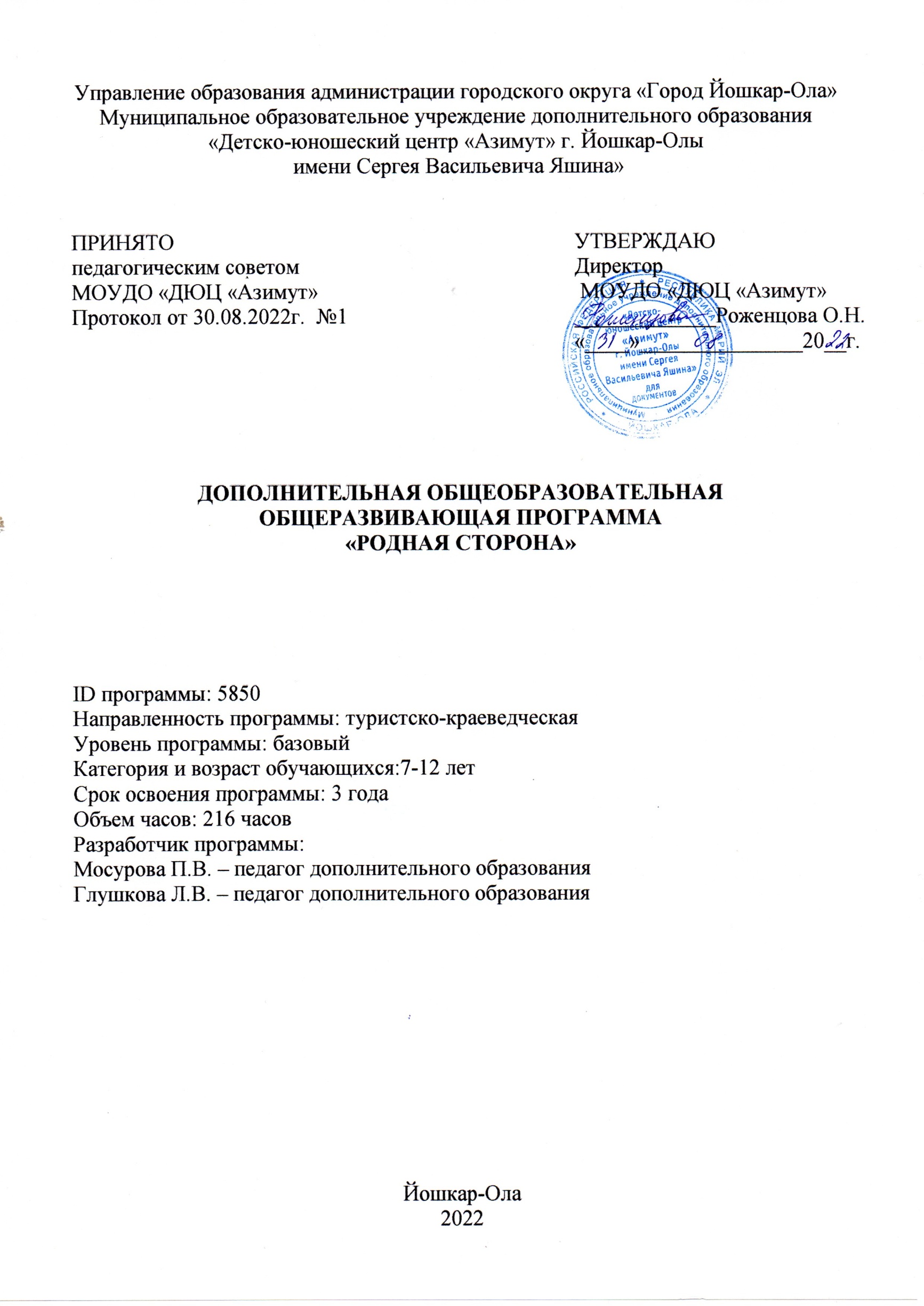 Раздел 1. Комплекс основных характеристик образования1.1.Пояснительная записка, общая характеристика программыНаправленность программы «Родная сторона» - туристско-краеведческая.Актуальность и практическая значимость программы.«Родная сторона» ребенка – это и природа, которая его окружает, семья, дом, детский сад, школа, памятные места города, его исторические и культурные центры, известные люди – гордость и слава нашего края. Изучение родного края выступает как ведущий фактор воспитания патриотизма и становится сегодня особенно актуальным.При изучении своей местности у учащихся формируются правильные представления о многих объектах, явлениях и процессах, которые в свою очередь, служат основой для формирования научных понятий и представлений об окружающем мире. Тем самым краеведческий принцип даёт возможность строить преподавание согласно дидактическому правилу: «От неизвестного к неизвестному, от близкого к далёкому».Благодаря краеведению решается важная педагогическая проблема - соединение обучения с жизнью. Патриарх отечественного краеведения, председатель Союза краеведов России С.О.Шмидт утверждает, что «интерес к тому, что ближе всего, - основа интереса ко всему остальному и путь к пониманию этого «остального», к развитию общих представлений о мире и обществе».Краеведение развивает у обучающихся наблюдательность, мышление, воспитывает волю, любознательность, познавательные интересы, собирательскую активность, любовь к родному краю.Специальное значение краеведения состоит в формировании у учащегося представлений об истории и культуре народов республики Марий Эл, а также в формировании ценностных ориентиров, высоких морально-этических норм, в создании условий для познания и позиционирования себя как носителя определенной культуры, исторически связанной с родной землей и поколениями предков.Программа направлена на содержательное взаимодействие школы с семьей, с учреждениями дополнительного образования, культуры для построения логично развивающейся системы воспитания с разнообразными формами внеклассной и внешкольной работы. Педагогическая целесообразность :программа призвана обогатить знаниями об историческом прошлом нашего города, республики, культурных традициях прошлого и настоящего, воспитывать школьников на примерах мужества, героизма, мудрости наших земляков, развивать интеллектуальные и творческие способности обучающихся, воспитывать чувства гражданственности и патриотизма, уважение к труду и человеку труда, самостоятельность и ответственность за собственные действия и поступки, развивается сотрудничество детей.Новизна программы состоит в организации индивидуальной и коллективно-творческой деятельности обучающихся по приобретению новых знаний об истории и культуре родного края из разных источников информации, творческая переработка информации и создание самостоятельных исследований, проектов.Отличительной особенностью данной образовательной программы от уже существующих в этой области является то, что программа ориентирована на применение широкого комплекса различного дидактического материала по краеведению. Программой предусмотрено, чтобы каждое занятие было направлено на приобщение детей к активной познавательной и творческой работе. Процесс обучения строится на единстве активных и увлекательных методов и приемов учебной работы, при которой в процессе усвоения знаний по краеведению у обучающихся развиваются творческие начала.Адресат программы: Программа рассчитана на детей от 7 до 12 лет. Это обосновано тем, что возрастные и психофизиологические особенности детей, базисные знания, умения и навыки, соответствуют содержанию программы, формируются к указанному возрасту.Срок освоения программы: Программа рассчитана на 1 года обучения. Общая продолжительность реализации программы за 1 год составляет 72 часов, 36 учебных недель.Представленная программа является общеобразовательной общеразвивающей, модифицированной.Форма обучения: очнаяУровень программы: базовый. Данный уровень предполагает более углубленное изучение ребенком материала по краеведению и выполнение самостоятельных работ по заданным темам.Особенности организации образовательного процесса: специального отбора детей для обучения по дополнительной общеобразовательной общеразвивающей программе «Родная сторона» не предусмотрено.Форма реализации программы групповая. В группе занимаются дети одного возраста. Педагог объединения на всех уровнях обучения предполагает дополнения и изменения в практическую работу в зависимости от степени подготовки обучающихся, их интересов и возможностей, а также может вносить в программу изменения: сокращать материал по одной теме, увеличивать по другой, исключать отдельные темы или вносить новые. Но при этом обязательно решать основные задачи занятий.Также в случае необходимости дистанционного обучения педагог оставляет за собой право вносить измененияв календарно-учебный график данной дополнительной общеразвивающей программы.Кадровое обеспечение программы.Режим занятий:Занятия проходят три раза в неделю по два учебных часа с перерывом и одной физкультпаузой в течение каждого часа.1.2 Цель и задачи программыЦель программы – формирование патриотического сознания младших школьников на основе изучения истории и культуры РМЭ и Йошкар-Олы.Задачи программыОбучающие:Развить интерес к изучению малой родины через различные формы краеведческой работы,Формировать желание и умение участвовать в поисковой, творческой деятельности в природе и социуме,Осваивать историко-обществоведческие знания об окружающем мире (история улиц, площадей, зданий города и т.д.)Обучать способам работы с информацией (поиск, анализ, преобразование, передача, хранение информации, использование)Развивающие:Развивать воображение как основу решения творческих задач,Развивать мышление как умение анализировать, сравнивать, обобщать факты,Воспитательные:Формировать культуру общения и поведения в социуме,Воспитывать у обучающихся бережное отношение к этнокультурному наследию родного края,Воспитывать творческую личностьПрограмма строится с учетом доступности, возрастных и индивидуальных особенностей обучающихся и наглядности.1.3 Объём программыПрограмма рассчитана на 3 года                                                                Содержание1-ый год обученияВведение. Раздел 1. Что такое краеведениеТема 1. Что такое краеведение. Методы краеведческого исследования, значение изучения своего края.Тема 2. Древнейшее прошлое нашего края.Тема 3. Йошкар-Ола на карте Марий Эл. Соседи нашей республики. Практическая работа: определение географического положения города, республики. Площадь территории, границы, протяжённость с севера на юг, с запада на восток. Территории, граничащие с Марий Эл.Творческое графическое задание: на что похожа  РМЭ.Раздел 2. Моя семьяТема 1. Моя семья. Мои предки. Родословное древо. Имена, отчества, фамилии родителей, бабушек и дедушек учащихся. Понятия: потомок, предок, бабушка, прабабушка, сын, папа, внук, родословное древо. Практическая работа: составление родословного древа.Тема 2. Все работы хороши. Знакомство с профессиями родителей. Экскурсии на предприятия, где работают родители обучающихся. Практическая работа: составление альбома профессий.Раздел 3. Введение в народную культуру.Тема 1. Устное народное творчество.Тема 2. Народный календарь. Знакомство с понятиями: традиция, обряд, народный праздник, народные приметы.Тема 3. Заключительное занятие-игра.Раздел 4. Город, в котором мы живём.Тема 1. Почему и как появилась Йошкар-Ола. История и причины возникновения города: основные этапы формирования города, первые поселенцы.Творческое задание: сочинение сказки о появлении города.Тема 2. Как выглядел город в начале своей истории. Указ об образовании города. Герб города.Тема 3. Загадки названий Йошкар-Олы.Тема 4. Площади и улицы города. История названий. Храмы, административные здания, дома купцов, лесопромышленников.Практическая часть: экскурсия.Раздел 5. Природный комплекс Марий Эл.Тема 1. Разнообразие растительного мира нашего края. Леса, луга, полезные и опасные растения.Тема 2. Животный мир нашего края. Уникальность животного мира. Виды животных: млекопитающие, птицы, пресмыкающиеся и т.д.Раздел 6. История в лицах.Тема 1. Земляки, прославившие наш город.Тема 2. По труду и честь. Государственные и муниципальные награды и звания. Йошкаролинцы, удостоенные званий и наград. Знакомство с понятиями: гражданин, почётный гражданин, человек года, заслуженный работник культуры, образования, отличник образования и т.д.Раздел 1. Моя семьяТема 1. Откуда взялась моя фамилия? Значение имени. История возникновения фамилий.Практическая работа: узнаем, что значит ваше имя.Раздел 2. Город, в котором мы живемТема 1. Загадки йошкар-олинских названий. Легенды.Тема 2. Предприятия и культурные учреждения города. Экскурсии на предприятия, в музеи.Раздел 3. Природный комплекс Марий Эл.Тема 1. Охрана природы марийского края. Охранная зона вокруг города. Зелёные зоны города: скверы, парки, аллеи, Сосновая роща. Зоны отдыха горожан.Практическая часть: правила поведения в зонах отдыха.Тема 2. Природа марийского края в картинах художников.Раздел 4. История в лицах.Тема 1. Их имена в памяти народа. Герои Великой Отечественной войны, чьими именами названы улицы города.Тема 2. Герои современности. Встречи с интересными людьми, почётными гражданами города.Раздел 5. Фольклор и этнография.Тема 1. Традиции крестьянской семьи. Жизнь ребёнка до года. Детский возраст. «Хороводный» возраст.Тема 2. Устройство крестьянского дома.Тема3. Жизнь по народному календарю.3-ий год обученияРаздел 1. Моя семьяТема 1. Традиции моей семьи. Знакомство с традициями семей воспитанников семейные рассказы, семейные реликвии, семейные праздники. Анкета                для родителей «Ваша семья и её традиции»Практическая работа: конкурс рисунков на эти темы.Тема 2. Семейный архив. Организация исследовательской работы обучающихся: поиск в семейном архиве интересных фотографий. Конкурс и оформление выставки «Загляните в семейный альбом».Тема 3. Моя родословная. Что такое родословное древо, как его составлять. Практическая работа: составление родословного древа.Раздел 2. Город, в котором мы живём.Тема 1. В судьбе страны - судьба города. Отражение исторических событий в названиях улиц - улица Советская, Пролетарская, Первомайская, Ленинский проспект. Знакомство с понятиями: гражданская война,Отечественная война, революция, демонстрация.Тема 2. Герои рядом с нами. Знакомство с понятиями: герой, мужество, отвага, стойкость, самоотверженность, память.Тема 3. Город в прошлом и настоящем. Сохранение памятников истории и культуры города. Экскурсия по городу.Тема 5. Учебные заведения города. Знакомство обучающихся с некоторыми образовательными учреждениями города, учреждениями дополнительного образования детей.Раздел 3. Природный комплекс Марий ЭлТема 1. Природоохраняемые территории. Национальный парк «Марий Чодра», заповедник «Большая Кокшага». Знакомство с терминами: заповедник, национальный парк, памятник природы.Тема 2. Экология города. Экологические проблемы города Йошкар-Олы.Раздел 4. История в лицах.Тема 1. Памятники Йошкар-Олы.Тема 2. Медаль за бой, медаль за труд из одного металла льют. Жители РМЭ — Герои Советского Союза. Знакомство с понятиями: медаль, орден, -награда.Тема 3. У войны не женское лицо. Женщины - йошкаролинки на фронтах Великой Отечественной войны.Тема 4. Война лишила их детства. О детях Вов.Тема 5. Никто не забыт. Рассказы детей о своих родственниках в годы Великой Отечественной войны.Раздел 5. Фольклор.Тема 1. Семейно-бытовая обрядовая поэзия.Тема 2. Круг жизни человека. Рождение человека, младенчество, детство, девичество. Свадьба.Планируемые  результаты.- усвоение комплексных знаний по программе, понимание взаимосвязи природоведческих, исторических, искусствоведческих и наук, формирование целостного мировосприятия; - принятие тех духовно-нравственных ценностей, которые были осмыслены, прочувствованы в ходе деятельности по программе «Родная сторона»; - формирование и воспитание чувства гражданственности, патриотизма, т.е. ценностного отношения к родному краю, народам мари, России, к историко-культурному наследию; элементарных представлений об истории и культуре своего населенного пункта, городов Республики Марий Эл, о многообразии этнических традиций ценностей народов, проживающих в нашем регионе; опыта социальной и межэтнической, межкультурной коммуникации; - формирование и воспитание нравственных чувств, т.е. начальных представлений о моральных нормах и правилах нравственного поведения у разных этнических, конфессиональных обществ республики Марий Эл: нравственно-этнического опыта взаимодействия с представителями разного возраста при выполнении учебно-практических задач; умения анализировать нравственную сторону своих поступков и поступков других людей;-формирование и воспитание трудолюбия, творческого отношения к учению, труду, к жизни, т.е. ценностного отношения к трудовым достижениям людей своего народа; ценностного и творческого отношения к учебе, труду; элементарных представлений о различных профессиях людей своего народа; первоначальных навыков творческого трудового сотрудничества со сверстниками и взрослыми; потребностей и начальных умений выражать себя в различных видах творческой деятельности; - формирование ценностного отношения к здоровому образу жизни, т.е. элементарных представлений о взаимосвязи здоровья физического и нравственного на примере традиционной культуры народов, проживающих в Республике Марий Эл; - формирование и воспитание ценностного отношения к природе, т.е. элементарных представлений о бережном отношении к природе и культуре народов нашего края; получение опыта эмоционально-чувственного взаимодействия с природой в ходе прогулок, экскурсий, наблюдения за природой; - формирование и воспитание ценностного отношения к прекрасному, формирование представлений об этических ценностях, т.е. получение элементарных представлений о художественных ценностях, культур народов в ходе встреч с творческими людьми, в ходе экскурсий в музеи республики, посещения выставок и др.; умения наблюдать и видеть прекрасное в окружающем мире, выражать красоту через художественные образы; первоначального опыта самореализации в различных видах творческой деятельности. К концу обучения обучающиеся должны знать:Что такое краеведениегерои марийских легенд,РМЭ на карте России,фамилия, имена, отчества своих прародителей в 2-3 поколениях,профессии своих родителей, бабушек, дедушек,причины возникновения Йошкар-Олы,названия известных площадей и улиц,названия крупных рек и озер Марий Элпредставителей животного и растительного мира республики,знаменитые люди Марий Эл,основы народного календарянародные праздники, обычаи,уметь:находить РМЭ, города РМЭ на карте,объяснять причины образования города,объяснять символику герба города,рассказать о своих родителях и бабушках, дедушках (ФИО, профессия, увлечения)играть в народные игры.Раздел 2. Комплекс организационно-педагогических условий2.1. Учебно-тематический план дополнительной общеобразовательной общеразвивающей программы «Родная сторона» 1 –ый год обучения2-ой год обучения2.2 Календарный учебный график1-ый год обучения3-ий год обучения2.2 Календарный учебный график2.4. Условия реализации программыПрограмма рассчитана на детей от 7 до 12 лет. Это обосновано тем, что возрастные и психофизиологические особенности детей, базисные знания, умения и навыки, соответствуют содержанию программы, формируются к указанному возрасту. Программа рассчитана на 1 года обучения. Общая продолжительность реализации программы составляет 72 часа.Наполняемость группы составляет до 15 человек, что соответствует требованиям СанПиН СП 2.4.3648-20 "Санитарно-эпидемиологические требования к организациям воспитания и обучения, отдыха и оздоровления детей и молодежи" от 28.09.2020г.Требования по наполняемости, числу занятий в неделю и продолжительности занятий по СаНПиНу:Набор детей в группы производится добровольно на основе заявлений родителей.В группе занимаются дети одного возраста для лучшего усвоения материала по программе.Материально-техническое обеспечение программы:Для обеспечения нормальных условий работы необходимо светлое проветриваемое помещение, оборудованное столами.Оборудование и снаряжение для проведения занятий: письменные принадлежности и канцтовары (ручки, карандаши, тетради, блокноты), доска для записей мелом, мел; компьютер, проектор, интерактивный экран (при необходимости); планшеты; фотоаппарат; видеокамера; компас; рулетка; бинокль; лупа; термометры; секундомер; барометр; тонкая веревка; GPS – навигатор; мячи; скакалки для игр на свежем воздухе; бадминтон; дартс; настольные игры.Учебно-информационное обеспечение программыНормативно-правовое обеспечение программы:- Конвенция ООН о правах ребенка;- Конституция Российской Федерации; - Федеральный закон Российской Федерации от 29 декабря 2021г. № 273-ФЗ «Об образовании в Российской Федерации»; - Постановление Главного государственного санитарного врачаРоссийской Федерации от 28 сентября 2020г.  №28 «Об утверждении санитарных правил СП 2.4.3648-20 «Санитарно-эпидемиологические требования к организации обучения, отдыха и оздоровления детей и молодежи»;- Приказ Министерства просвещения Российской Федерации от 9 ноября 2018г. № 196  «Об утверждении Порядка организации и осуществления образовательной деятельности по дополнительным общеобразовательным программам»; -	«Методические рекомендации Министерства образования и науки Республики Марий Эл«Разработка и проектирование дополнительных общеобразовательных общеразвивающих программ (включая разноуровневые и модульные программы)»;- Устав МОУДО «Детско-юношеский центр «Азимут»» г. Йошкар-Олы»; - Должностные обязанности педагога дополнительного образования; - Инструкция по технике безопасности и противопожарной безопасности.Организационно-методическое обеспечение программы: специальная литература, методические разработки, дидактический материал, используемый при реализации программы; методические и наглядные пособия по краеведению.Кадровое обеспечение программы:Мосурова Полина Васильевна, место работы: МОУ  ДО  «ДЮЦ Азимут г. Йошкар-Олы», образование: высшее, должность педагог дополнительного образования;Глушкова Людмила Викторовна, место работы: МОУ  ДО  «ДЮЦ Азимут г. Йошкар-Олы», образование: высшее, должность педагог дополнительного образования; методист.2.5 Формы, порядок текущего контроля и промежуточной аттестацииФормы контроля: тестирование, анкетирование, групповые соревнования, творческие задания, самостоятельные работы, анализ выполненных работ, опрос, викториныМетоды отслеживания результатов освоения общеобразовательной общеразвивающей программыВ течение учебного года педагог организует и проводит контроль знаний, умений и навыков обучающихся объединения. Используются следующие методы контроля и диагностики эффективности учебно-познавательной деятельности учащихся:повседневное наблюдение за учебной работой учащихся;совместное обсуждение учебных работ;выставление оценки (просмотры);проверка самостоятельных работ учащихся;устный опрос.Промежуточный и итоговый контроль осуществляется в форме тестирования, викторин, самостоятельных работ и опроса обучающихся. На основании результатов промежуточного и итогового мониторинга составляются диагностические карты освоения дополнительной общеобразовательной общеразвивающей программы «Родная сторона». 2.6. Методические материалыМетоды обучения, в основе которых лежит способ организации занятия.Специфика изучения и освоения основных законов изобразительной деятельности подразумевает активное использование на занятиях дидактического материала, который может включать наглядные пособия и разработки, в том числе в мультимедийном формате.Необходимые теоретические знания преподаются обучающимся в виде кратких бесед.Для достижения поставленной цели и решения задач данной программы «Родная сторона» используются следующие методы обучения:•ассоциативный;•творческий; •словесный (объяснение, беседа, рассказ);•аналитический (сравнение и обобщение, развитие логическогомышления);•практический (демонстрирование технических приемов); •проблемно-поисковый (постановки задачи и поиск учащимися еерешения);•исследовательский (поиск и анализ материала по заданной теме)•наглядный (показ видеоматериалов, иллюстраций)Теоретические знания по всем разделам программы даются на самых первых занятиях, а затем закрепляются в практической работе.Практические занятия и теоретические представлены в программе в их содержательном единстве. Применяются такие методы, как беседы, объяснения, лекции, игры, выставки, а также групповые, комбинированные, чисто практические занятия.  Некоторые занятия проходят в форме самостоятельной работы, где стимулируется самостоятельное творчество. В начале каждого занятия несколько минут отведено теоретической беседе, завершается занятие подведением итогов и их обсуждением.  На протяжении всего обучения происходит постепенное усложнение материала. В процессе занятий большое место отводится применению учебно-наглядных пособий: дидактические таблицы, иллюстративный, фото- и видеоматериал, демонстрационный материал.Кроме того, у обучающихся формируются и такие качества личности, как аккуратность и воля, целеустремленность и настойчивость, инициативность, ответственность и умение самостоятельно и в группе решать творческие задачи.Основными педагогическими технологиями, реализуемыми в программе, являются разноуровневое обучение, проблемное обучение, технология использования в обучении игровых методов: ролевых, деловых, и других видов обучающих игр, обучение в сотрудничестве, информационно-коммуникационные технологии.Формы организации занятийЧтобы обеспечить сознательное и прочное усвоение детьми материала программы, развить навыки их творческой работы, на занятиях используются следующие конкретные формы обучения:По охвату детей: индивидуальные, групповые, коллективные.По характеру учебной деятельности:- беседы (вопросно-ответный метод активного взаимодействия педагога и учащихся на занятиях, используется в теоретической части занятия);- теоретические занятия: в доступной форме обучающиеся получают знания в форме лекции; беседы; рассказа; демонстрации; - анализ и оценка работы на каждом этапе её выполнения;- индивидуальная творческая работа;- викторины (применяется как форма текущего контроля на знание и понимание терминов, событий, процессов, норм, правил и используется на занятиях и при проведении культурно-досуговых мероприятий на уровне детского объединения и учреждения);- конкурсы по краеведению (используются для публичной демонстрации результатов работы учащихся, творческие возможности ребёнка; конкурсы могут быть одной из форм аттестации учащихся);- конкурсы и фестивали (форма итогового, иногда текущего) контроля проводится с целью определения уровня усвоения содержания образования, степени подготовленности к самостоятельной работе, выявления наиболее способных и талантливых детей);- консультации (проводятся по запросу учащихся с целью устранения пробелов в знаниях и умениях; уточнению усвоенного; ответы на вопросы, возникшие в процессе учебной работы и оказания помощи в овладении разными видами учебной и практической деятельности);- открытое занятие (проводится с приглашением родителей и коллег- педагогов с целью обмена опытом);- наблюдение (применяется при изучении какого-либо объекта, предметов, явлений);- экскурсия (проводится для знакомства с историей и культурой города, республики; позволяет проводить наблюдения и изучения различных предметов и явлений в естественных условиях на природе или в музеях, на выставках и проч.).Алгоритм учебного занятияОсновная задача учебного занятия по краеведению состоит в воспитании чувства патриотизма и уважения к историческому наследию родного края средствами краеведческой деятельности.Для успешного проведения занятий по краеведению необходимо использовать следующие принципыработы:- принцип развивающего и воспитывающего обучения;- принцип от опыта к обобщениям;- принцип сочетания индивидуальных и коллективных форм обучения;- принцип смены видов деятельности;- принцип социокультурного соответствия;- принцип наглядности;- принцип систематичности и последовательности;- принцип сознательности и активности и учета возрастных особенностей;- принцип добровольности;- принцип психологической комфортности в коллективе.Познавательное содержание занятия составляют сведения о природе нашего края, истории образования города и республики, людях, населяющих родной край. Для того, чтобы занятия были интересны и не утомляли обучающихся, необходимо предусмотреть смену видов деятельности: познавательной, игровой, творческой, трудовой, исследовательской. Активизации деятельности воспитанников способствуют участие в краеведческих конкурсах, экскурсии в музеи, коллективные творческие дела, выставки работ, встречи с интересными людьми. Наряду с традиционными, в программе используются современные технологии и методики: технология развивающего воспитания и обучения, здоровье - сберегающие технологии, игровые технологии, компьютерные технологии, краеведо – туристические технологии, проектные технологии.В процессе занятий большое место отводится применению учебно-наглядных пособий: иллюстративный, фото- и видеоматериал, подборка дидактического материала по изучаемой теме, демонстрационный материал.Кроме того, у обучающихся формируются и такие качества личности, как аккуратность и воля, целеустремленность и настойчивость, инициативность, ответственность и умение самостоятельно решать творческие задачи.Педагог объединения на всех уровнях обучения предполагает дополнения и изменения в практическую работу в зависимости от степени подготовки обучающихся, их интересов и материально-технической базы МОУДО «ДЮЦ «Азимут», а также может вносить в программу изменения: сокращать материал по одной теме, увеличивать по другой, исключать отдельные темы или вносить новые. Допустимо включение в перечень конструкций или моделей, не предусмотренных в данной программе, но соответствующих той или иной теме программы. Но при этом обязательно решать основные задачи занятий.Также в случае необходимости дистанционного обучения педагог оставляет за собой право вносить изменения календарно-учебный график данной дополнительной общеобразовательной общеразвивающей программы.2.8 Иные компоненты. Социальные партнеры при реализации программы..МБУК «Музей истории города Йошкар-Олы»ГБУ «Государственный архив Республики Марий Эл»ГБУДО Республики Марий Эл «ДЮЦ «Роза ветров»Департамент экологической безопасности, природопользования и защиты населения Республики Марий ЭлМБОУ «Средняя общеобразовательная школа №9 г. Йошкар-Олы»ГБОУ ДО РМЭ «ДТДиМ»Управление культуры администрации городского округа «Город Йошкар-Ола»Музей лесаМузей спортивной славы2.9. Список литературы и электронных источников1.Аникин В.М., Гусев В.Г, Толстой Н.С. .Жизнь человека в русском фольклоре./ В. М.Аникин, В. Г.Гусев, Н.С. Толстой.-М. Республика,  1991-1994.-345с.2. Афанасьев А.Н. ..Древо Жизни/А.НАфанасьев М.: Эксмо, 1999.-458с.3.АфанасьевА..НПоэтическое воззрении славян на природу/А..НАфанасьев.М.,1994.-415с.4. Бабушкины уроки: Народное искусство Русского Севера: Занятия с младшими школьниками: Учеб.-метод. Пособие/ Под ред. Т.Я. Шпикаловой. М., Проспект 2001.-589с.5.Бахтин В.С.От былин до считалки./В.С. Бахтин.- Л., 1988.-377с.6.Возвращение к истокам: Народное искусство и детское творчество: Учеб.- метод. Пособие/ Под ред. Т.Я. Шпикаловой. М.,Эксмо,2000.-448с.7.Грушко К.., Медведев Ю.Словарь славянской мифологии. / К.Грушко , Ю.Медведев Н.Новгород, 1996.-365с.8. Дополнительное образование и воспитание. Научно — методический журнал.Ефимова Н.,Марий Эл. Путевые заметки о земле родной и её людях. Йошкар-Ола, 1997-678с.9.ЗенцовскийИ.И.Поэзия народных праздников. / И.И. ЗенцовскийМ.,1979.-698с.10.Йошкар-Ола. 1584- 1991. документы и материалы по истории города. Йошкар-Ола, 1994Круглый год. Русский земледельческий календарь/ сост., вступит, статья и прим. А.Ф. Некрыловой. М.,1989-789с.11.Куклин А.Н.История Марий Эл в географических названиях. Пособие для учителей и учащихся. /А.Н. Куклин Йошкар-Ола, 2010.-266с.12.Неретина Л.В.Конспекты уроков по изобразительному искусству, мифологии и фольклору. /Л.В. Неретина  М.,2004.-554с.13.Некрасова М:А.Народное искусство как часть культуры. –М.А. Некрасова М.,1983-4445с.14.Пармон Ф. С. Русский народный костюм. / Ф.С.Пармон,  М.,1994.-662с.Приложение 1Опросник: «Почему вы учитесь?»3,4,8,-внутренние мотивы                                         1,5,9-внешние положительные мотивы                   2,6.7-внешние отрицательные мотивы                    Это тестирование можно проводить периодически для выяснения мотивации или осознанного отношения к учебе обучающихся. Например, 1 раз в квартал, полгода или год. Причем, как индивидуально, так и целой группы.Примечание: допускаются отметки на нескольких строках одним человекомФИО педагогаОбразованиеМесто работы, должностьМосурова Полина ВасильевнаГлушкова Людмила Викторовна высшее профессиональноевысшее профессиональноеМетодист дополнительного образования МОУДО «Детско-юношеский центр «Азимут» города Йошкар-ОлыМетодист дополнительного образования МОУДО «Детско-юношеский центр «Азимут» города Йошкар-Олы»НаправлениеНаполняемость группНаполняемость группЧисло занятий в неделюПродолжительность занятий (между занятиями всегда 10 мин перерыв для проветривания и отдыха детей)НаправлениеОптим.Допуст.Число занятий в неделюПродолжительность занятий (между занятиями всегда 10 мин перерыв для проветривания и отдыха детей)Туристско-краеведческое101522 часа по 40 минГод обученияКоличество часов(академических)Количество часов(академических)Год обученияВ неделюВ год1-й2722-й2723-й272№ п/пНаименование темыКоличество часовКоличество часовКоличество часовФормы текущего контроля№ п/пНаименование темыВсего часовВ том числеВ том числеФормы текущего контроля№ п/пНаименование темыВсего часовТеорияПрактикаФормы текущего контроля1Вводное занятие. Знакомство с детьми. 1102Что такое краеведение? Зачем и как изучать свой край211проверка самост. работ учащихся, опрос3Древнейшее прошлое нашего края220проверка самост. работ учащихся, опрос4Наши соседи. Карта МарийЭл211проверка самост. работ учащихся, опрос5Моя семья. Мои предки. Родословное дерево111проверка самост. работ учащихся, опрос6Все работы хороши... (Знакомство с профессиями родителей)110проверка самост. работ учащихся, опрос7Введение в народную культуру. Устное народное творчество101проверка самост. работ учащихся, опрос8Устное народное творчество110проверка самост. работ учащихся, опрос9Народный календарь (традиция, обряд, народный праздник, народные приметы).110проверка самост. работ учащихся, опрос10Живём по народному календарю осени. (традиция, обряд, народные приметы и праздник)211проверка самост. работ учащихся, опрос11Сентябрь-листопад110проверка самост. работ учащихся, опрос12Ноябрь- ворота зимы220проверка самост. работ учащихся, опрос13Обобщение по осени. Кузьминки по осени поминки.220проверка самост. работ учащихся, опрос14Город, в котором мы живём211проверка самост. работ учащихся, опрос15Почему и как появилась Йошкар-Ола100проверка самост. работ учащихся, опрос16Как выглядел город в начале своей истории110проверка самост. работ учащихся, опрос17Загадки йошкар-олинских названий110проверка самост. работ учащихся, опрос18Площади и улицы нашего города111проверка самост. работ учащихся, опрос19Живём по народному календарю зимы.211проверка самост. работ учащихся, опрос20Русская народная игрушка.211проверка самост. работ учащихся, опрос21Как учились в старину.11проверка самост. работ учащихся, опрос22Святки - главный зимний праздник. Обычаи святок211проверка самост. работ учащихся, опрос23Рождество — семейный праздник110проверка самост. работ учащихся, опрос24Зимние посиделки.110проверка самост. работ учащихся, опрос25Крещение. Крещенские сказания.110проверка самост. работ учащихся, опрос26Февраль — время посиделок.110проверка самост. работ учащихся, опрос27Зимние забавы детей.211проверка самост. работ учащихся, опрос28Масленица.110проверка самост. работ учащихся, опрос29Природный комплекс Марий Эл110проверка самост. работ учащихся, опрос30Разнообразие растительного мира. Лекарственные и ядовитые растения211проверка самост. работ учащихся, опрос31Животный мир Марий Эл211проверка самост. работ учащихся, опрос32Реки и озёра нашей республики211проверка самост. работ учащихся, опрос33Живём по народному календарю весны211проверка самост. работ учащихся, опрос34Март - время возвращения птиц211проверка самост. работ учащихся, опрос35Апрель - время подготовки к полевым работам211проверка самост. работ учащихся, опрос36Пасха211проверка самост. работ учащихся, опрос37Весна - начало посевов211проверка самост. работ учащихся, опрос38Весна - время выгона скота211проверка самост. работ учащихся, опрос39История в лицах. Известные люди нашего края. По труду и честь211проверка самост. работ учащихся, опрос40Живём по народному календарю лета211проверка самост. работ учащихся, опрос41Зелёные святки11проверка самост. работ учащихся, опрос42Июль - макушка леса. Время сбора трав.       111проверка самост. работ учащихся, опрос43Июль-страдник. Праздник Ивана Купалы.211проверка самост. работ учащихся, опрос44ЭкскурсииЖизнь в единении с природой.42245Участие в мероприятиях школы, ДЮЦ «Азимут», города202Итого72№ п/пНаименование темыКоличество часовКоличество часовКоличество часовФормы текущего контроля№ п/пНаименование темыВсего часовВ том числеВ том числеФормы текущего контроля№ п/пНаименование темыВсего часовТеорияПрактикаФормы текущего контроля1 Вводный урок. Страна, город,   род1102 Крестьянская семья. Традиции и обычаи.211проверка самост. работ учащихся, опрос3 Рождение ребёнка. Традиции и обычаи.220проверка самост. работ учащихся, опрос4 Как тебя зовут? Значение имени211проверка самост. работ учащихся, опрос5 Жизнь ребёнка до года. Традиции и обычаи.111проверка самост. работ учащихся, опрос6Роль матери в воспитании ребёнка на первом году его жизни110проверка самост. работ учащихся, опрос7Воспитание детей в семье от 1-го года до 3-х лет101проверка самост. работ учащихся, опрос8Воспитание детей от 3-х до 7-ми лет110проверка самост. работ учащихся, опрос9Жизнь детей от 7-ми до 14- ти лет110проверка самост. работ учащихся, опрос10Хороводный возраст. Разучивание хороводов211проверка самост. работ учащихся, опрос11Обобщающее занятие110проверка самост. работ учащихся, опрос12220проверка самост. работ учащихся, опрос13Город, в котором мы живём.220проверка самост. работ учащихся, опрос14Загадки йошкар-олинских названий211проверка самост. работ учащихся, опрос15Предприятия и культурные учреждения города100проверка самост. работ учащихся, опрос16Природный комплекс Марий Эл110проверка самост. работ учащихся, опрос17Охрана природы110проверка самост. работ учащихся, опрос18Природа Марий Эл на картинах художников        111проверка самост. работ учащихся, опрос19Жизнь крестьянинаосенью211проверка самост. работ учащихся, опрос20Жизнь крестьянина зимой211проверка самост. работ учащихся, опрос21Традиции русского гостеприимства11проверка самост. работ учащихся, опрос22Старинные женские головные уборы211проверка самост. работ учащихся, опрос23Старинная женская одежда110проверка самост. работ учащихся, опрос24Старинная мужская одежда110проверка самост. работ учащихся, опрос25Верхняя одежда.110проверка самост. работ учащихся, опрос26Жизнь крестьянина весной110проверка самост. работ учащихся, опрос27История в лицах211проверка самост. работ учащихся, опрос28Их имена в памяти народа110проверка самост. работ учащихся, опрос29Герои современности110проверка самост. работ учащихся, опрос30Строительство дома - семейное дело. Помочи.211проверка самост. работ учащихся, опрос31Обряды и обычаи, связанные со строительством дома211проверка самост. работ учащихся, опрос32Интерьер крестьянского дома211проверка самост. работ учащихся, опрос33Красный угол, его место и воль в жизни семьи.211проверка самост. работ учащихся, опрос34Крестьянский двор211проверка самост. работ учащихся, опрос35Всё о русской печке211проверка самост. работ учащихся, опрос36Участие в мероприятиях школы, ДЮЦ «Азимут», города211проверка самост. работ учащихся, опрос37Индивидуальные занятия211проверка самост. работ учащихся, опрос38Экскурсии, походы1489проверка самост. работ учащихся, опрос39Итого72проверка самост. работ учащихся, опрос№п/пМесяцЧислоВремя проведения занятияФорма занятияКол-во часовТема занятияМесто проведенияФорма контроляСЕНТЯБРЬРассказ, беседа,  Практическое занятие.20Вводное занятие..Что такое краеведение? Зачем и как изучать свой крайСтрана, город, что такое Родина для каждго. ЭкскурсииДЮЦПроверка самост. работ, опросОКТЯБРЬРассказ, беседа, Практическое занятие..28Крестьянская семья. Традиции и обычаи. Рождение ребёнка. Традиции и обычаи. Живем по народному календарю осени.ДЮЦПроверка самост. работ, опросНОЯБРЬРассказ, беседа, Практическое занятие 24Как тебя зовут? Значение имениДЮЦПроверка самост. работ, опросДЕКАБРЬРассказ, беседа, Практическое занятие26 Жизнь ребёнка до года. Традиции и обычаи. Живем по народному календарю осени.ДЮЦПроверка самост. работ, опросЯНВАРЬРассказ, беседа, Практическое занятие18Живем по народному календарю зимыУчастие в краеведческих конкурсах ДЮЦ «Азимут», городаДЮЦПроверка самост. работ, опросФЕВРАЛЬРассказ, беседа, Практическое занятие26Город, в котором мы живём. Загадки йошкар-олинских названий. Живем по народному календарю зимыДЮЦПроверка самост. работ, опросМАРТРассказ, беседа, Практическое занятие28Природный комплекс Марий Эл. Живем по народному календарю весны. Участие в краеведческих конкурсах ДЮЦ «Азимут», городаИндивидуальные занятияДЮЦПроверка самост. работ, опросАПРЕЛЬРассказ, беседа, Практическое занятие26Предприятия и культурные учреждения города. Живем по  народному календарю весны. Экскурсии,походы на природу.ДЮЦПроверка самост. работ, опросМАЙРассказ, беседа, Практическое занятие20Живем по народному календарю летаЭкскурсия. Жизнь в Единении с природойДЮЦПроверка самост. работ, опрос№ п/пНаименование темыКоличество часовКоличество часовКоличество часовФормы текущего контроля№ п/пНаименование темыВсего часовВ том числеВ том числеФормы текущего контроля№ п/пНаименование темыВсего часовТеорияПрактикаФормы текущего контроля1Моя малая Родина. Родина в моей жизни. Беседа. Анкетирование1102Моя семья.211проверка самост. работ учащихся, опрос3Традиции моей семьи220проверка самост. работ учащихся, опрос4Фото из семейного альбома211проверка самост. работ учащихся, опрос5Моя родословная111проверка самост. работ учащихся, опрос6Специфика фольклора110проверка самост. работ учащихся, опрос7Фольклор и этнография101проверка самост. работ учащихся, опрос8Фольклор и литература110проверка самост. работ учащихся, опрос9Обрядовая поэзия. 3 вида обрядовой поэзии110проверка самост. работ учащихся, опрос10Песня - один из видов обрядовой поэзии. Игровые песни. Лирические частые и протяжные песни211проверка самост. работ учащихся, опрос11Обряд. Определение. Деление обрядов на календарные и семейно-бытовые110проверка самост. работ учащихся, опрос12Народный календарь.220проверка самост. работ учащихся, опрос13Народные календарные праздники. Праздники осени. Осенины.220проверка самост. работ учащихся, опрос14Город, в котором мы живём211проверка самост. работ учащихся, опрос15В судьбе страны - судьба города (названия улиц, отражающие исторические события)100проверка самост. работ учащихся, опрос16Улицы, названные в честь героев110проверка самост. работ учащихся, опрос17Город в прошлом и настоящем110проверка самост. работ учащихся, опрос18Учебные заведения города111проверка самост. работ учащихся, опрос19Экскурсия по городу. Обобщающее занятие211проверка самост. работ учащихся, опрос20Новогодние святочные обряды211проверка самост. работ учащихся, опрос21Масленица. Масленичная неделя11проверка самост. работ учащихся, опрос22Весна. Заклинание и призывание весны211проверка самост. работ учащихся, опрос23Семик. Семицкая неделя. Троица110проверка самост. работ учащихся, опрос24Лето. Праздник Ивана Купалы.110проверка самост. работ учащихся, опрос25Природный комплекс Марий Эл110проверка самост. работ учащихся, опрос26Природоохраняемыетерритории110проверка самост. работ учащихся, опрос27Экология города211проверка самост. работ учащихся, опрос28История в лицах110проверка самост. работ учащихся, опрос29Памятники Йошкар-Олы110проверка самост. работ учащихся, опрос30Медаль за бой, медаль за труд из одного211проверка самост. работ учащихся, опрос31У войны и женское лицо211проверка самост. работ учащихся, опрос32Война лишила их детства211проверка самост. работ учащихся, опрос33«Никто не забыт»211проверка самост. работ учащихся, опрос34Семейно-бытовая обрядовая поэзия211проверка самост. работ учащихся, опрос35Круг жизни человека211проверка самост. работ учащихся, опрос36Поэзия, связанная с рождением человека.211проверка самост. работ учащихся, опрос37Родины-крестины. Младенчество, детство. Детский фольклор211проверка самост. работ учащихся, опрос38Девичество. Обряды и обычаи, связанные с традициями на Руси.211проверка самост. работ учащихся, опрос39Прикладное искусствосимволика вышивки, одежды211проверка самост. работ учащихся, опрос40Свадьба - главное событие в жизни человека.211проверка самост. работ учащихся, опрос41Основные Этапы свадебного обряда11проверка самост. работ учащихся, опрос42Сватовство, сговор, девичник       111проверка самост. работ учащихся, опрос43Свадебный поезд. Пир211проверка самост. работ учащихся, опрос44Радуница - традиция поминовения42245Участие в мероприятиях школы, ДЮЦ «Азимут», города20272№п/пМесяцЧислоВремя проведения занятияФорма занятияКол-во часовТема занятияМесто проведенияФорма контроляСЕНТЯБРЬРассказ, беседа,  Практическое занятие.20Вводное занятие. Зачем и как изучать свой край. Моя малая Родина. Родина в моей жизни. Беседа. АнкетированиеДЮЦПроверка самост. работ, опросОКТЯБРЬРассказ, беседа, Практическое занятие..28Фото из семейного альбома. Моя родословная.Экскурсия. Живем по народному календарю осениДЮЦПроверка самост. работ, опросНОЯБРЬРассказ, беседа, Практическое занятие 24Живем по народному календарю осени. Народные календарные праздники. Праздники осени. Осенины.  Фольклор и этнография.Живем по народному календарю зимы. Экскурсия по краеведческой тропеДЮЦПроверка самост. работ, опросДЕКАБРЬРассказ, беседа, Практическое занятие26Живем по народному календарю зимы. Новогодние святочные обряды.История в лицах. Известные люди нашего края. Экскурсия. Жизнь в Единении с природойИндивидуальные занятияДЮЦПроверка самост. работ, опросЯНВАРЬРассказ, беседа, Практическое занятие18Живем по народному календарю зимыУчастие в краеведческих конкурсах ДЮЦ «Азимут», городаДЮЦПроверка самост. работ, опросФЕВРАЛЬРассказ, беседа, Практическое занятие26Живем по народному календарю зимы. ПриродоохраняемыеТерритории РМЭ.Участие в краеведческих конкурсах ДЮЦ «Азимут», городаИндивидуальные занятияДЮЦПроверка самост. работ, опросМАРТРассказ, беседа, Практическое занятие28Живем по народному календарю весны. Прикладное искусствосимволика вышивки, одеждыУчастие в краеведческих конкурсах ДЮЦ «Азимут», городаИндивидуальные занятияДЮЦПроверка самост. работ, опросАПРЕЛЬРассказ, беседа, Практическое занятие26Живем по народному календарю весны. История в лицах. Памятники г. Йошкар-Олы.Живем по народному календарю летаЭкскурсия. Жизнь в Единении с природойДЮЦПроверка самост. работ, опросМАЙРассказ, беседа, Практическое занятие20Живем по народному календарю летаЭкскурсия. Жизнь в Единении с природойДЮЦПроверка самост. работ, опросНаправлениеНаполняемость группНаполняемость группЧисло занятий в неделюПродолжительность занятий (между занятиями всегда 10 мин перерыв для проветривания и отдыха детей)НаправлениеОптим.Допуст.Число занятий в неделюПродолжительность занятий (между занятиями всегда 10 мин перерыв для проветривания и отдыха детей)Туристско-краеведческое101522 часа по 40 минГод обученияКоличество часов(академических)Количество часов(академических)Год обученияВ неделюВ год1-й2722-й2723-й272Всего216Педагогические технологии Достигаемые результатыПроблемное обучение Создание в учебной деятельности проблемных ситуаций и организация активной самостоятельной деятельности учащихся по их разрешению, в результате чего происходит творческое овладение знаниями, умениями, навыками, развиваются мыслительные способности. Разноуровневое обучение Педагог помогает слабому, уделяет внимание сильному, реализуется желание сильных учащихся быстрее и глубже продвигаться в образовании. Сильные учащиеся утверждаются в своих способностях, слабые получают возможность испытывать учебный успех, повышается уровень мотивации ученья. Технология использования в обучении игровых методов: ролевых, деловых, и других видов обучающих игр Расширение кругозора, развитие познавательной деятельности, формирование определенных умений и навыков, необходимых в практической деятельности, развитие общеучебных умений и навыков. Обучение в сотрудничестве (командная, групповая работа) Сотрудничество, совместная развивающая деятельность педагога и детей. Виды обучения - индивидуальное через конкретные задания каждому ребенку и  групповое при объединении детей в небольшие команды. Информационно-коммуникационные технологии Изменение и неограниченное обогащение содержания образования, использование интегрированных курсов, доступ в ИНТЕРНЕТ. Группа2ФИО1ФИО2ФИО3ФИО4ФИО5ФИО6.Итого1.Я учусь потому, что на уроке интересно2.Я учусь потому, что заставляют родители3.Я учусь потому, что хочу больше знать4.Я учусь, чтобы хорошо работать5.Я учусь, чтобы доставлять радость родителям6.Я учусь,чтобы не отставать от своих друзей7.Я учусь, чтобы не опозорить свой класс8.Я учусь потому, что в наше время нельзя быть незнайкой9.Я учусь потому, что нравится учитель